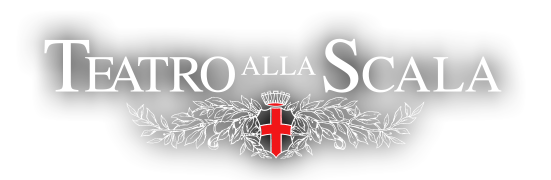 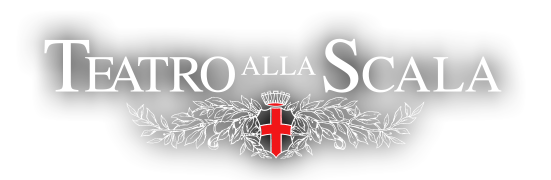 Nome Scuola di Danza:                                                                   Tipologia della Scuola:                                                                                                                      Città e Provincia:                                                                         Via: Telefono Scuola:E-mail Scuola:   	Nome Referente della scuola:                                                                  Contatto Referente: Numero di Partecipanti:Balletti Richiesti:Carnet Richiesto (2 o 3 balletti):